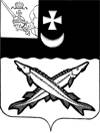 КОНТРОЛЬНО-СЧЕТНАЯ КОМИССИЯ БЕЛОЗЕРСКОГО МУНИЦИПАЛЬНОГО РАЙОНА  ЗАКЛЮЧЕНИЕ на отчет об исполнении бюджета  сельского поселения Артюшинское за 9 месяцев 2018 года25 октября 2018 года    Заключение КСК района  на отчет об исполнении бюджета сельского поселения Артюшинское  за 9 месяцев 2018 года подготовлено в соответствии с Положением  «О контрольно-счетной  комиссии Белозерского муниципального района», иными нормативными правовыми актами Российской Федерации.    При подготовке заключения использованы отчетность и информационные материалы, представленные Финансовым управлением Белозерского муниципального района.В соответствии с решением Совета сельского поселения Артюшинское от 26.10.2015 №24 «Об утверждении Положения о бюджетном процессе в сельском поселении Артюшинское»  отчет об исполнении  бюджета поселения (ф.0503117) за первый квартал, полугодие и девять месяцев текущего финансового года утверждается и направляется  в Совет поселения и контрольно-счетную комиссию (далее – КСК района). Отчет об исполнении  бюджета поселения за 9 месяцев 2018 года  (далее – отчет об исполнении бюджета) утвержден постановлением администрации сельского поселения Артюшинское от 09.10.2018  № 82 и представлен в КСК района  в соответствии с п. 3 статьи 6.1 Положения  о бюджетном процессе в сельском поселении Артюшинское (далее - Положение). Анализ отчета об исполнении бюджета проведен КСК района в следующих целях:сопоставления исполненных показателей  бюджета поселения за 9 месяцев 2018 года с годовыми назначениями, а также с показателями за аналогичный период предыдущего года;выявления возможных несоответствий (нарушений) и подготовки предложений, направленных на их устранение.Общая характеристика бюджета поселенияОтчет об исполнении бюджета поселения составлен в форме приложений: 1 – по доходам бюджета поселения, 2 – по расходам  бюджета поселения по разделам, подразделам классификации расходов, 3 – по источникам внутреннего финансирования дефицита бюджета поселения.    Основные характеристики  бюджета поселения  на 2018 год утверждены решением Совета сельского поселения Артюшинское от    15.12.2017 №38. Изменения в решение Совета поселения «О  бюджете сельского поселения Артюшинское на 2018 год и плановый период 2019 и 2020 годов» в отношении основных характеристик  в течение 9 месяцев    2018 года   вносились 3 раза (решения от 29.01.2018 №1, от 17.04.2018 №13 и от 14.09.2018 №28).     В результате внесенных изменений в бюджет поселения:- объем доходов увеличился на 368,7 тыс. руб. и составил 10608,8 тыс. руб.;- объем расходов увеличен на 575,6 тыс. руб.   или на  5,6 % и составил 10815,7 тыс. руб.;- утвержден дефицит бюджета в сумме 206,9 тыс. руб. (в пределах остатка средств на счете по учету средств бюджета по состоянию на 01 января 2018 года).     За 9 месяцев 2018 года доходы бюджета поселения составили 7762,0 тыс. рублей  или  73,2% к годовым назначениям в сумме 10608,8 тыс. рублей, в том числе налоговые и неналоговые доходы – 1497,9 тыс. рублей (64,3%), безвозмездные поступления – 6264,1 тыс. рублей (75,7%).     Расходы  бюджета поселения исполнены в сумме 7461,6  тыс. рублей или 69,0% к утвержденным годовым назначениям в сумме 10815,7 тыс. рублей.Исполнение основных характеристик  бюджета поселения за 9 месяцев  2018 года в сравнении с аналогичным периодом 2017 года характеризуется следующими данными.Таблица № 1                                                                                       тыс. рублейПо сравнению с аналогичным периодом 2017 года доходы  бюджета поселения за 9 месяцев 2018 года  увеличились  на 126,9 тыс. рублей  или на 1,7%;  расходы увеличились  на 413,0 тыс. рублей  или на 5,9%. Бюджет поселения за 9 месяцев  2018 года исполнен с профицитом в сумме 300,4 тыс. рублей, за аналогичный период 2017 года профицит бюджета составлял  586,5 тыс. рублей.Доходы  бюджета поселения          Налоговые и неналоговые доходы исполнены в сумме 1497,9 тыс. рублей или  64,3% к утвержденным назначениям в сумме 2330,3 тыс.  рублей. По сравнению с аналогичным периодом предыдущего года налоговые и неналоговые доходы снизились на 123,9 тыс. рублей или на 7,6%. Данные по поступлению доходов в бюджет поселения приведены в приложении №1.Налоговые доходы исполнены в сумме 1217,4 тыс. рублей или на 60,5% к плановым назначениям в сумме 2010,9 тыс. рублей. В отчетном периоде основным источником налоговых доходов  бюджета поселения являлся налог на доходы физических лиц. Общий объем указанного налога  составил 1040,9 тыс. рублей  или  72,3% от запланированной суммы в 1440,0 тыс. руб.  Доля налога на доходы физических лиц в налоговых доходах бюджета составляет 85,5%, на уровне 2017 года. Основные налогоплательщики в бюджет сельского поселения Артюшинское:- ФКУ ИК-5 УФСИН России по Вологодской области;- Белозерский район электрических сетей филиала ОАО МРСК «Северо-Запада» «Вологдаэнерго»;- МОУ «Бубровская ООШ»;- администрация сельского поселения Артюшинское.  Поступление налога на имущество физических лиц  в отчетном периоде  2018 года составило 29,2 тыс. рублей или 21,3% от плановых назначений. По сравнению с аналогичным периодом 2017 года поступление налога на имущество увеличилось на 2,6 тыс. руб. или на 9,8%.  Поступление земельного налога составило 137,7 тыс. руб., что составляет 33,1% от плана. По сравнению с аналогичным периодом  2017 года поступления земельного налога увеличились на 24,2 тыс. руб.          Доходы от уплаты государственной пошлины за 9 месяцев 2018 года составили 6,7 тыс. руб. За 9 месяцев  2017 года такие поступления  составили 19,6 тыс. руб. Исходя из показателей таблицы 1 можно сделать вывод о том, что по всем налоговым доходам, за исключением поступлений госпошлины, просматривается положительная динамика.Неналоговые доходы на 2018 год  запланированы в размере 319,4 тыс. руб. и за 9 месяцев  2018 года в бюджет поселения поступили в размере  280,5 тыс. руб., что значительно ниже показателей 2017 года (в 2017 году – 522,0 тыс. руб.). Существенное снижение поступления неналоговых доходов произошло в основном  за счет уменьшения поступлений доходов от реализации иного имущества.        Доходы от сдачи в аренду имущества составили 67,1 тыс. руб.         Доходы от реализации иного имущества, находящегося в собственности сельских поселений, в части реализации основных средств по указанному имуществу, составили 153,4 тыс. руб. или 100,0% от утвержденного на год плана. В составе указанных поступлений числится продажа автомобиля.         Прочие неналоговые доходы поступили в размере 60,0 тыс. руб. (поступление платежей за найм жилья от населения, проживающего в муниципальном жилом фонде).Безвозмездные поступления          Безвозмездные поступления в бюджет поселения составили 6264,1 тыс. рублей или   75,7% к утвержденным назначениям в сумме 8278,5 тыс. рублей. По сравнению с аналогичным периодом 2017 года безвозмездные поступления увеличились  на 740,7 тыс. рублей или на 13,4%, их доля в общих доходах бюджета поселения составила 80,7%. В отчетном периоде дотации бюджетам сельских поселений на  поддержку  мер по обеспечению сбалансированности бюджетов поступили в сумме 1167,2 тыс. рублей или 73,9% к утвержденным назначениям в сумме 1579,6 тыс. рублей. По сравнению с аналогичным периодом 2017 года поступление дотаций увеличилось на 191,9 тыс. руб. или в 1,2 раза. Доля дотаций в общем объеме безвозмездных поступлений составила 18,6%.В отчетном периоде дотации бюджетам сельских поселений на  выравнивание бюджетной обеспеченности поступили в сумме 764,7 тыс. рублей или 82,6% к утвержденным назначениям в сумме 925,8 тыс. рублей. По сравнению с аналогичным периодом 2017 года поступление дотаций увеличилось на 198,6 тыс. руб. или в 1,4 раза. Доля дотаций в общем объеме безвозмездных поступлений составила 12,2%.Прочие субсидии бюджетам сельских поселений в отчетном периоде составили 190,0 тыс. руб., что составляет 61,0% от утвержденных назначений. По сравнению с аналогичным периодом предыдущего года указанных поступлений увеличились на 15,0 тыс. руб. или на 8,6%.Межбюджетные трансферты, передаваемые бюджетам сельских поселений из бюджетов муниципальных районов на осуществление части полномочий по решению вопросов местного значения в соответствии с заключенными соглашениями, за 9 месяцев 2018 года поступили в сумме 323,3 тыс. руб. или 86,3% от годовых плановых назначений. По сравнению с аналогичным периодом прошлого года поступление межбюджетных трансфертов снизилось на 166,6 тыс. руб. или на 34,0%.Прочие межбюджетные трансферты, передаваемые бюджетам сельских поселений, поступили в размере  3739,2 тыс. руб. или 75,0% к утвержденным назначениям в сумме 4985,6 тыс. руб. Поступление прочих межбюджетных трансфертов осталось на уровне 2017 года. Доля прочих межбюджетных трансфертов в общем объеме безвозмездных поступлений составила 59,7%, а в общем объеме доходов поселения 48,2%.В отчетном периоде были поступления от денежных пожертвований в размере 15,0 тыс. руб. или 100,0% от утвержденных назначений. За аналогичный период 2017 года такие поступления составили 7,5 тыс. руб.Кассовый план на 9 месяцев 2018 года по доходам составляет 8029,0 тыс. руб. или 75,7%, исполнение составило 7762,0 тыс. руб. или  99,7%.Анализ исполнения плановых показателей по поступлению доходов в бюджет сельского поселения показал, что по всем налоговым доходным источникам, существуют риски неисполнения годовых плановых показателей. Расходы  бюджета поселения Расходы  бюджета на 2018 год первоначально были утверждены в сумме 10240,1 тыс. рублей. В течение 9 месяцев  2018 года плановый объем расходов уточнялся  три  раза и в окончательном варианте составил 10815,7 тыс. рублей, что больше первоначального плана на 5,6%.Исполнение  бюджета по разделам классификации расходов отражено в приложении №2.За 9 месяцев 2018 года расходы  бюджета поселения  исполнены в сумме 7461,6 тыс. рублей или на 69,0% (9 месяцев  2017 года – 64,1 %) к утвержденным годовым назначениям в сумме 10815,7 тыс. рублей. По сравнению с аналогичным периодом 2017 года расходы  увеличились  на 413,0 тыс. рублей или на 5,9%. Исполнение бюджета поселения по расходам от уточненного на год по разделам составило:- «Общегосударственные вопросы» - 74,1%;- «Национальная оборона» - 71,9%;- «Национальная безопасность и правоохранительная деятельность» - 46,7%;- «Жилищно-коммунальное хозяйство» - 57,9%;- «Образование» - 100,0%;- «Социальная политика» - 75,1%;- «Культура, кинематография» - 69,3%;- «Физическая культура и спорт» - 100,0%В отчетном периоде  бюджет поселения  исполнен ниже 75,0% (плановый процент исполнения) по 6 разделам классификации расходов, в том числе на общегосударственные вопросы, национальную оборону,  национальную безопасность и правоохранительную деятельность, жилищно-коммунальное хозяйство, культуру и кинематографию, социальную политику.      Социальная направленность в поселении отсутствует - расходы на социальную сферу составляют незначительную часть в общей сумме расходов: 788,5 тыс. рублей или 10,6%  (2017 год - 24,6 %).Дефицит  бюджета поселения    Первоначальным решением Совета поселения дефицит не утвержден.  Решением Совета сельского поселения Артюшинское   от 29.01.2018 №1 дефицит утвержден в размере 206,9 тыс. руб. или 9,4% от общего объема доходов без учета объема безвозмездных поступлений.   Бюджет поселения за 9 месяцев 2018 года исполнен с профицитом в размере 300,4 тыс. руб.По данным муниципальной долговой книги муниципальный долг в сельском поселении Артюшинское отсутствует.Дебиторская задолженность по состоянию на 01.10.2018 составила 272,8 тыс. руб., по сравнению с 01.01.2018 снизилась на 187,2 тыс. руб. По состоянию на 01.10.2017  дебиторская задолженность составляла 564,5 тыс. руб.Кредиторская задолженность по сравнению с 01.01.2018 возросла на 446,2 тыс. руб. и составила 709,3 тыс. рублей. По состоянию на 01.10.2017 кредиторская задолженность составляла 662,7 тыс. руб., т.е. по сравнению с аналогичным периодом предыдущего года кредиторская задолженность увеличилась на 46,6 тыс. руб.Вывод           1. Бюджет  сельского поселения Артюшинское  за  9 месяцев  2018 года исполнен:- по доходам в сумме 7762,0 тыс. рублей  или на 73,2%;            - по расходам – 7461,6 тыс. рублей  или на 69,0%;            - с профицитом – 300,4 тыс.  рублей.           2. Поступление налоговых доходов в бюджет сельского поселения за 9 месяцев 2018 года составило  1217,4 тыс. руб. или 60,5% к годовому бюджету.            3.  Поступление неналоговых доходов в бюджет сельского поселения за 9 месяцев 2018 года составило  280,5 тыс. руб. или 87,8% к годовому бюджету. 	 4. Объем безвозмездных поступлений   составил  6264,1  тыс. рублей или 75,7% к годовому бюджету. 5. Анализ исполнения плановых показателей по поступлению доходов в бюджет сельского поселения показал, что существуют риски неисполнения годовых плановых показателей по налоговым доходным источникам.6. В отчетном периоде допущен рост кредиторской задолженности: по сравнению с 01.01.2018 задолженность выросла на  446,2 тыс. руб. и составила 709,3 тыс. рублей.Предложения1. Проанализировать ожидаемое поступление администрируемых видов доходов, с целью своевременной корректировки годовых плановых показателей, по доходам и расходам сельского поселения Артюшинское.2. Активизировать работу  по обеспечению уплаты местных налогов и сборов, а также недоимки прошлых лет.3. Принять меры по снижению кредиторской задолженности.Аудитор контрольно-счетной комиссии Белозерского муниципального района:                        В.М.ВикуловаНаименованиеИсполнение за 9месяцев  2017 годаПлан  2018   года (в первоначальной редакции)План 2018 года (в уточненной редакции)Исполнение за 9 месяцев  2018 года % исполнения гр.5/гр.4Отклоне ние уточнен. показате лей от первоначально утвержден. (гр. 4-гр.3)Отношение уточнен. показателей к первоначально утвержденным ( %) гр.4/гр.3Отклонение 9 месяцев  2018 года от 9месяцев  2017 года(гр.5-гр.2)Отношение 9 месяцев2018 года к 9 месяцам 2017 года( %)(гр.5/ гр.2)12345678910Всего доходов7635,110240,110608,87762,073,2368,7103,6126,9101,7Всего расходов7048,610240,110815,77461,669,0575,6105,6413,0105,9Дефицит (+), профицит (-)  -586,5206,9-300,4